Community Volunteer Award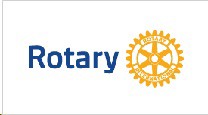 NOMINATION FORMTo help celebrate 100 years of Rotary in Guelph, and in keeping with Rotary’s commitment to Service above Self, the Rotary Club of Guelph Trillium will recognize up to 100 volunteers who contribute in our city and the surrounding community. Every year the Rotary Club of Guelph Trillium contributes funds to many organizations in our community; however, we recognize that it is the volunteers who are the lifeblood of these organizations.  This is even more true than ever with the outbreak of COVID-19. To celebrate this contribution, we are looking to citizens of Guelph and the surrounding community who selflessly donate their time to the betterment of others.  Recipients will receive a formal form of recognition as well as an honorarium of $100. Please nominate a worthy community volunteerWorthy candidates could be young or old. They may sit on boards, plant trees, shovel their neighbour’s sidewalk or volunteer at a community organization.  They may be taking action to support those in isolation or taking steps to thank those who continue to work as essential services.  Their suitability for this recognition will be the impact they make in the lives of others, either locally or abroad.  The nominee will exemplify the Rotary ideal of Service Above Self.There is no deadline for nominations, but we will begin reviewing nominations as of Friday May 15, 2020 Name of Nominee (Please print):  	Primary Organization of Volunteering: Contact Information of NomineeAddress:Telephone: ______________________________ E-mail:   _______________________________****************************************Outline in point form the nominee’s contributions and impact:*****Nominator’s name and organization            Nominator’s signature                             DateTelephone: ______________________________ E-mail:   ________________________________Submit the completed nomination form by scanning and emailing to  info@trilliumrotary.org or print and mail to Volunteer Selection Committee POB 1261 Station Main, Guelph, Ontario, N1H 6N6.